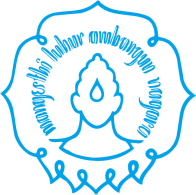 RENCANA PEMBELAJARAN SEMESTER (RPS)PROGRAM STUDI KEDOKTERANFAKULTAS  KEDOKTERANUNIVERSITAS SEBELAS MARETRENCANA PEMBELAJARAN SEMESTER (RPS)PROGRAM STUDI KEDOKTERANFAKULTAS  KEDOKTERANUNIVERSITAS SEBELAS MARETRENCANA PEMBELAJARAN SEMESTER (RPS)PROGRAM STUDI KEDOKTERANFAKULTAS  KEDOKTERANUNIVERSITAS SEBELAS MARETRENCANA PEMBELAJARAN SEMESTER (RPS)PROGRAM STUDI KEDOKTERANFAKULTAS  KEDOKTERANUNIVERSITAS SEBELAS MARETRENCANA PEMBELAJARAN SEMESTER (RPS)PROGRAM STUDI KEDOKTERANFAKULTAS  KEDOKTERANUNIVERSITAS SEBELAS MARETRENCANA PEMBELAJARAN SEMESTER (RPS)PROGRAM STUDI KEDOKTERANFAKULTAS  KEDOKTERANUNIVERSITAS SEBELAS MARETRENCANA PEMBELAJARAN SEMESTER (RPS)PROGRAM STUDI KEDOKTERANFAKULTAS  KEDOKTERANUNIVERSITAS SEBELAS MARETRENCANA PEMBELAJARAN SEMESTER (RPS)PROGRAM STUDI KEDOKTERANFAKULTAS  KEDOKTERANUNIVERSITAS SEBELAS MARETRENCANA PEMBELAJARAN SEMESTER (RPS)PROGRAM STUDI KEDOKTERANFAKULTAS  KEDOKTERANUNIVERSITAS SEBELAS MARETRENCANA PEMBELAJARAN SEMESTER (RPS)PROGRAM STUDI KEDOKTERANFAKULTAS  KEDOKTERANUNIVERSITAS SEBELAS MARETRENCANA PEMBELAJARAN SEMESTER (RPS)PROGRAM STUDI KEDOKTERANFAKULTAS  KEDOKTERANUNIVERSITAS SEBELAS MARETRENCANA PEMBELAJARAN SEMESTER (RPS)PROGRAM STUDI KEDOKTERANFAKULTAS  KEDOKTERANUNIVERSITAS SEBELAS MARETRENCANA PEMBELAJARAN SEMESTER (RPS)PROGRAM STUDI KEDOKTERANFAKULTAS  KEDOKTERANUNIVERSITAS SEBELAS MARETRENCANA PEMBELAJARAN SEMESTER (RPS)PROGRAM STUDI KEDOKTERANFAKULTAS  KEDOKTERANUNIVERSITAS SEBELAS MARETIdentitas Mata KuliahIdentitas Mata KuliahIdentitas Mata KuliahIdentitas Mata KuliahIdentitas Mata KuliahIdentitas Mata KuliahIdentitas Mata KuliahIdentitas Mata KuliahIdentitas Mata KuliahIdentitasdanValidasiIdentitasdanValidasiIdentitasdanValidasiNamaNamaTandaTanganKode Mata KuliahKode Mata KuliahKode Mata Kuliah:menyusul:menyusul:menyusulDosen Pengembang RPSDosen Pengembang RPSDosen Pengembang RPS:Yunia Hastami, dr., M.Med.Ed:Yunia Hastami, dr., M.Med.Ed:Yunia Hastami, dr., M.Med.Ed:Yunia Hastami, dr., M.Med.Ed:Yunia Hastami, dr., M.Med.EdNama Mata KuliahNama Mata KuliahNama Mata Kuliah:Skills Lab Basic Special Sense Examination:Skills Lab Basic Special Sense Examination:Skills Lab Basic Special Sense ExaminationBobot Mata Kuliah (sks)Bobot Mata Kuliah (sks)Bobot Mata Kuliah (sks):dikosongkan:dikosongkan:dikosongkanKoord. Kelompok Mata KuliahKoord. Kelompok Mata KuliahKoord. Kelompok Mata Kuliah:dikosongkan:dikosongkan:dikosongkan:dikosongkan:dikosongkanSemesterSemesterSemester:II (dua):II (dua):II (dua):II (dua):II (dua):II (dua)Mata Kuliah PrasyaratMata Kuliah PrasyaratMata Kuliah Prasyarat::::::Kepala Program StudiKepala Program StudiKepala Program Studi: Sinu Andhi Jusup, dr., M.Kes: Sinu Andhi Jusup, dr., M.KesCapaian Pembelajaran Lulusan (CPL)Capaian Pembelajaran Lulusan (CPL)Capaian Pembelajaran Lulusan (CPL)Capaian Pembelajaran Lulusan (CPL)Capaian Pembelajaran Lulusan (CPL)Capaian Pembelajaran Lulusan (CPL)Capaian Pembelajaran Lulusan (CPL)Capaian Pembelajaran Lulusan (CPL)Capaian Pembelajaran Lulusan (CPL)Capaian Pembelajaran Lulusan (CPL)Capaian Pembelajaran Lulusan (CPL)Capaian Pembelajaran Lulusan (CPL)Capaian Pembelajaran Lulusan (CPL)Capaian Pembelajaran Lulusan (CPL)Capaian Pembelajaran Lulusan (CPL)Capaian Pembelajaran Lulusan (CPL)Capaian Pembelajaran Lulusan (CPL)Kode CPLKode CPLKode CPLKode CPLUnsur CPLUnsur CPLUnsur CPLUnsur CPLUnsur CPLUnsur CPLUnsur CPLUnsur CPLUnsur CPLUnsur CPL::::::::::::CP Matakuliah (CPMK)CP Matakuliah (CPMK)CP Matakuliah (CPMK)CP Matakuliah (CPMK):dikosongkan (diisioleh Boy):dikosongkan (diisioleh Boy):dikosongkan (diisioleh Boy):dikosongkan (diisioleh Boy):dikosongkan (diisioleh Boy):dikosongkan (diisioleh Boy):dikosongkan (diisioleh Boy):dikosongkan (diisioleh Boy):dikosongkan (diisioleh Boy):dikosongkan (diisioleh Boy):dikosongkan (diisioleh Boy):dikosongkan (diisioleh Boy):dikosongkan (diisioleh Boy)Bahan Kajian KeilmuanBahan Kajian KeilmuanBahan Kajian KeilmuanBahan Kajian Keilmuan:-Anatomi - Fisiologi - Ilmu Penyakit Mata - Ilmu Penyakit THT:-Anatomi - Fisiologi - Ilmu Penyakit Mata - Ilmu Penyakit THT:-Anatomi - Fisiologi - Ilmu Penyakit Mata - Ilmu Penyakit THT:-Anatomi - Fisiologi - Ilmu Penyakit Mata - Ilmu Penyakit THT:-Anatomi - Fisiologi - Ilmu Penyakit Mata - Ilmu Penyakit THT:-Anatomi - Fisiologi - Ilmu Penyakit Mata - Ilmu Penyakit THT:-Anatomi - Fisiologi - Ilmu Penyakit Mata - Ilmu Penyakit THT:-Anatomi - Fisiologi - Ilmu Penyakit Mata - Ilmu Penyakit THT:-Anatomi - Fisiologi - Ilmu Penyakit Mata - Ilmu Penyakit THT:-Anatomi - Fisiologi - Ilmu Penyakit Mata - Ilmu Penyakit THT:-Anatomi - Fisiologi - Ilmu Penyakit Mata - Ilmu Penyakit THT:-Anatomi - Fisiologi - Ilmu Penyakit Mata - Ilmu Penyakit THT:-Anatomi - Fisiologi - Ilmu Penyakit Mata - Ilmu Penyakit THT:-Anatomi - Fisiologi - Ilmu Penyakit Mata - Ilmu Penyakit THT:-Anatomi - Fisiologi - Ilmu Penyakit Mata - Ilmu Penyakit THT:-Anatomi - Fisiologi - Ilmu Penyakit Mata - Ilmu Penyakit THT:-Anatomi - Fisiologi - Ilmu Penyakit Mata - Ilmu Penyakit THT:-Anatomi - Fisiologi - Ilmu Penyakit Mata - Ilmu Penyakit THT:-Anatomi - Fisiologi - Ilmu Penyakit Mata - Ilmu Penyakit THT:-Anatomi - Fisiologi - Ilmu Penyakit Mata - Ilmu Penyakit THT:-Anatomi - Fisiologi - Ilmu Penyakit Mata - Ilmu Penyakit THT:-Anatomi - Fisiologi - Ilmu Penyakit Mata - Ilmu Penyakit THT:-Anatomi - Fisiologi - Ilmu Penyakit Mata - Ilmu Penyakit THT:-Anatomi - Fisiologi - Ilmu Penyakit Mata - Ilmu Penyakit THT:-Anatomi - Fisiologi - Ilmu Penyakit Mata - Ilmu Penyakit THT:-Anatomi - Fisiologi - Ilmu Penyakit Mata - Ilmu Penyakit THT:-Anatomi - Fisiologi - Ilmu Penyakit Mata - Ilmu Penyakit THT:-Anatomi - Fisiologi - Ilmu Penyakit Mata - Ilmu Penyakit THT:-Anatomi - Fisiologi - Ilmu Penyakit Mata - Ilmu Penyakit THT:-Anatomi - Fisiologi - Ilmu Penyakit Mata - Ilmu Penyakit THT:-Anatomi - Fisiologi - Ilmu Penyakit Mata - Ilmu Penyakit THT:-Anatomi - Fisiologi - Ilmu Penyakit Mata - Ilmu Penyakit THT:-Anatomi - Fisiologi - Ilmu Penyakit Mata - Ilmu Penyakit THT:-Anatomi - Fisiologi - Ilmu Penyakit Mata - Ilmu Penyakit THT:-Anatomi - Fisiologi - Ilmu Penyakit Mata - Ilmu Penyakit THT:-Anatomi - Fisiologi - Ilmu Penyakit Mata - Ilmu Penyakit THT:-Anatomi - Fisiologi - Ilmu Penyakit Mata - Ilmu Penyakit THT:-Anatomi - Fisiologi - Ilmu Penyakit Mata - Ilmu Penyakit THT:-Anatomi - Fisiologi - Ilmu Penyakit Mata - Ilmu Penyakit THTDeskripsi Mata KuliahDeskripsi Mata KuliahDeskripsi Mata KuliahDeskripsi Mata Kuliah: Keterampilan Klinik Basic Special Sense Examination mempelajari tentang teknik pemeriksaan mata, telinga, hidung, larynx dan pharynx.: Keterampilan Klinik Basic Special Sense Examination mempelajari tentang teknik pemeriksaan mata, telinga, hidung, larynx dan pharynx.: Keterampilan Klinik Basic Special Sense Examination mempelajari tentang teknik pemeriksaan mata, telinga, hidung, larynx dan pharynx.: Keterampilan Klinik Basic Special Sense Examination mempelajari tentang teknik pemeriksaan mata, telinga, hidung, larynx dan pharynx.: Keterampilan Klinik Basic Special Sense Examination mempelajari tentang teknik pemeriksaan mata, telinga, hidung, larynx dan pharynx.: Keterampilan Klinik Basic Special Sense Examination mempelajari tentang teknik pemeriksaan mata, telinga, hidung, larynx dan pharynx.: Keterampilan Klinik Basic Special Sense Examination mempelajari tentang teknik pemeriksaan mata, telinga, hidung, larynx dan pharynx.: Keterampilan Klinik Basic Special Sense Examination mempelajari tentang teknik pemeriksaan mata, telinga, hidung, larynx dan pharynx.: Keterampilan Klinik Basic Special Sense Examination mempelajari tentang teknik pemeriksaan mata, telinga, hidung, larynx dan pharynx.: Keterampilan Klinik Basic Special Sense Examination mempelajari tentang teknik pemeriksaan mata, telinga, hidung, larynx dan pharynx.: Keterampilan Klinik Basic Special Sense Examination mempelajari tentang teknik pemeriksaan mata, telinga, hidung, larynx dan pharynx.: Keterampilan Klinik Basic Special Sense Examination mempelajari tentang teknik pemeriksaan mata, telinga, hidung, larynx dan pharynx.: Keterampilan Klinik Basic Special Sense Examination mempelajari tentang teknik pemeriksaan mata, telinga, hidung, larynx dan pharynx.Daftar ReferensiDaftar ReferensiDaftar ReferensiDaftar Referensi:::1. Buku Ajar Ilmu Penyakit Mata PERDAMI2. Buku Ajar Ilmu Penyakit THT FK UI3. Bate’s Guide to Physical Examination and History Taking1. Buku Ajar Ilmu Penyakit Mata PERDAMI2. Buku Ajar Ilmu Penyakit THT FK UI3. Bate’s Guide to Physical Examination and History Taking1. Buku Ajar Ilmu Penyakit Mata PERDAMI2. Buku Ajar Ilmu Penyakit THT FK UI3. Bate’s Guide to Physical Examination and History Taking1. Buku Ajar Ilmu Penyakit Mata PERDAMI2. Buku Ajar Ilmu Penyakit THT FK UI3. Bate’s Guide to Physical Examination and History Taking1. Buku Ajar Ilmu Penyakit Mata PERDAMI2. Buku Ajar Ilmu Penyakit THT FK UI3. Bate’s Guide to Physical Examination and History Taking1. Buku Ajar Ilmu Penyakit Mata PERDAMI2. Buku Ajar Ilmu Penyakit THT FK UI3. Bate’s Guide to Physical Examination and History Taking1. Buku Ajar Ilmu Penyakit Mata PERDAMI2. Buku Ajar Ilmu Penyakit THT FK UI3. Bate’s Guide to Physical Examination and History Taking1. Buku Ajar Ilmu Penyakit Mata PERDAMI2. Buku Ajar Ilmu Penyakit THT FK UI3. Bate’s Guide to Physical Examination and History Taking1. Buku Ajar Ilmu Penyakit Mata PERDAMI2. Buku Ajar Ilmu Penyakit THT FK UI3. Bate’s Guide to Physical Examination and History Taking1. Buku Ajar Ilmu Penyakit Mata PERDAMI2. Buku Ajar Ilmu Penyakit THT FK UI3. Bate’s Guide to Physical Examination and History TakingTahapKemampuan akhirMateri PokokMateri PokokMateri PokokReferensiReferensiReferensiMetodePembelajaranMetodePembelajaranPengalamanBelajarWaktuWaktuPenilaian*Penilaian*Penilaian*Penilaian*TahapKemampuan akhirMateri PokokMateri PokokMateri PokokReferensiReferensiReferensiMetodePembelajaranMetodePembelajaranPengalamanBelajarWaktuWaktuIndikator/kode CPLIndikator/kode CPLTeknik penilaian/bobotTeknik penilaian/bobot123334445567788991Mahasiswa mampu menjelaskan dan melakukan pemeriksaan mataMelakukan anamnesis terhadap pasien dengan keluhan gangguan mata.Melakukan pemeriksaan tajam penglihatan central (visus), dan buta warnaMelakukan pemeriksaan lapang pandangMelakukan pemeriksaan otot ekstra okulerMelakukan pemeriksaan segmen anterior dan organ aksesorisnya (kelopak mata sampai lensa)Melakukan pemeriksaan refleks fundusMelakukan pemeriksaan tekanan bola mataMelakukan anamnesis terhadap pasien dengan keluhan gangguan mata.Melakukan pemeriksaan tajam penglihatan central (visus), dan buta warnaMelakukan pemeriksaan lapang pandangMelakukan pemeriksaan otot ekstra okulerMelakukan pemeriksaan segmen anterior dan organ aksesorisnya (kelopak mata sampai lensa)Melakukan pemeriksaan refleks fundusMelakukan pemeriksaan tekanan bola mataMelakukan anamnesis terhadap pasien dengan keluhan gangguan mata.Melakukan pemeriksaan tajam penglihatan central (visus), dan buta warnaMelakukan pemeriksaan lapang pandangMelakukan pemeriksaan otot ekstra okulerMelakukan pemeriksaan segmen anterior dan organ aksesorisnya (kelopak mata sampai lensa)Melakukan pemeriksaan refleks fundusMelakukan pemeriksaan tekanan bola mata1. Buku Ajar Ilmu Penyakit Mata PERDAMI2. Bate’s Guide to Physical Examination and History Taking 1. Buku Ajar Ilmu Penyakit Mata PERDAMI2. Bate’s Guide to Physical Examination and History Taking 1. Buku Ajar Ilmu Penyakit Mata PERDAMI2. Bate’s Guide to Physical Examination and History Taking Kuliah PengantarSkills Lab TerbimbingSkills Lab MandiriKuliah PengantarSkills Lab TerbimbingSkills Lab MandiriKuliah InteraktifDemonstrasi dan SimulasiSimulasi dan Feedback100 menit100 menit100 menit100 menit100 menit100 menit(dikosongkan)(dikosongkan)OSCEOSCE2Mahasiswa mampu menjelaskan dan melakukan pemeriksaan THT dan menginterpretasikan hasilnya dengan benarTahap-tahap persiapan pemeriksaan THTJenis dan fungsi alat yang digunakan dalam pemeriksaan THT Prosedur keterampilan pemeriksaan inspeksi, palpasi, Telinga, Hidung dan Tenggorok dan Interpretasi kondisi normal dengan benarCara melakukan tes pendengaran dan tes garpu tala serta Interpretasi kondisi normal dengan benarTahap-tahap persiapan pemeriksaan THTJenis dan fungsi alat yang digunakan dalam pemeriksaan THT Prosedur keterampilan pemeriksaan inspeksi, palpasi, Telinga, Hidung dan Tenggorok dan Interpretasi kondisi normal dengan benarCara melakukan tes pendengaran dan tes garpu tala serta Interpretasi kondisi normal dengan benarTahap-tahap persiapan pemeriksaan THTJenis dan fungsi alat yang digunakan dalam pemeriksaan THT Prosedur keterampilan pemeriksaan inspeksi, palpasi, Telinga, Hidung dan Tenggorok dan Interpretasi kondisi normal dengan benarCara melakukan tes pendengaran dan tes garpu tala serta Interpretasi kondisi normal dengan benar1. Buku Ajar Ilmu Penyakit THT FK UI2. 2. Bate’s Guide to Physical Examination and History Taking1. Buku Ajar Ilmu Penyakit THT FK UI2. 2. Bate’s Guide to Physical Examination and History Taking1. Buku Ajar Ilmu Penyakit THT FK UI2. 2. Bate’s Guide to Physical Examination and History TakingKuliah PengantarSkills Lab TerbimbingSkills Lab MandiriKuliah PengantarSkills Lab TerbimbingSkills Lab MandiriKuliah InteraktifDemonstrasi dan SimulasiSimulasi dan Feedback100 menit100 menit100 menit100 menit100 menit100 menit